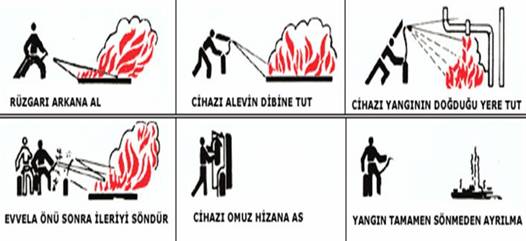 OFİS ÇALIŞMALARINDA İŞ SAĞLIĞI VE GÜVENLİĞİ TALİMATIEKRANLI  ARAÇLARLA  İLGİLİ TALİMATLAR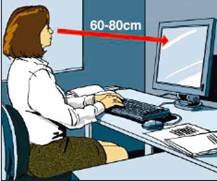 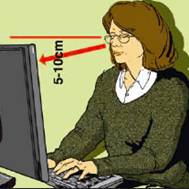 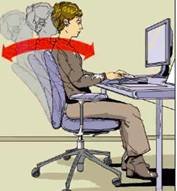 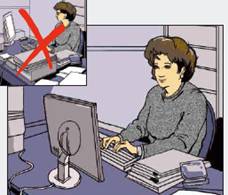 DEPOLAMA  VE  TAŞIMA  İŞLERİ  İLE  İLGİLİ  İŞ SAĞLIĞI VE GÜVENLİĞİ TALİMATLARI	Malzemeyi kaldırmadan önce çömelin yani dizlerinizi bükün, yükü kucaklayacak 	pozisyona girin, belinizi dik tutup sonra malzemeyi yavaşça kaldırın. 	25 Kilogramdan fazla malzeme kaldırmayın ve taşımayın. 25-50 kg. arası yükleri 2 kişi yardımlaşarak taşıyın.	50 kg.dan ağır yükleri, vinç, asansör, lift, transpalet vb. mekanik bir araç yardımıyla 	taşıyın.	Fiziğinize ve sağlık durumunuza uygun olan yükleri kaldırın ve taşıyın.	İşyerinde yük taşırken, düşmeye ve ayak takılmasına karşı dikkatli olun, taşıdığınız 	yükün görüşünüzü kapatmamasına dikkat edin.	Düşen veya devrilen malzemeyi yakalamaya veya tutmaya çalışmayın.	Atık malları cinslerine uygun şekilde biriktirin, kontrollü bir şekilde işyeri  dışına		atılmasını sağlayın. 	Taşıdığınız malzemelerin diğer işçilere çarpmaması için gerekli dikkat ve özeni 		gösterin, tehlikedeki arkadaşınızı uyarın.	Malzemeleri düşmeyecek ve raftan dışarı taşmayacak şekilde düzgünce istifleyin, 	devrilememesi için gerekli tedbirleri alın.	3 m.’ den fazla rafsız ve üst üste istifleme yapmayın.	Varil, bidon gibi kolay yuvarlanacak malzemeleri rafların üst kısımlarına koymayın, 	bunları mümkün olduğunca rafların alt kısımlarında istifleyin.  	Boru şeklindeki malzemeleri kaymalarını önleyecek şekilde (Ör: diplerini takozlayarak) 	istifleyin.	Elektrik kabloları ve aydınlatma armatürleri yakınlarına istif yapmayın.	Yangın söndürme tüpleri, elektrik panoları ve acil çıkış kapılarının önüne kesinlikle 	depolama veya istifleme yapmayın.	Basınçlı gaz tüplerini gelişigüzel yerlere bırakmayın, mutlaka bu iş için özel olarak 	ayrılmış yerde, dik vaziyette ve devrilmemesi için kelepçe veya zincirle bağlanmış 	olarak istifleyin. 	LPG ve Asetilen tüpleri ile oksijen tüplerini birbirlerinden uzak ve ayrı yerlerde 		depolayın, buralarda kıvılcım çıkaran (çakmak, sigara vb.) maddeler kullanmayın.	Tüplerin depolandığı alan içerisinde yanıcı özellikte hiçbir madde, çöp, yağlı üstüpü  vb. bulundurmayın.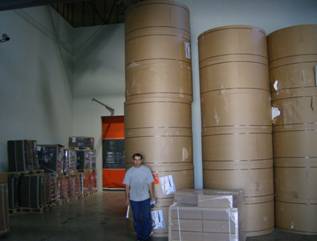 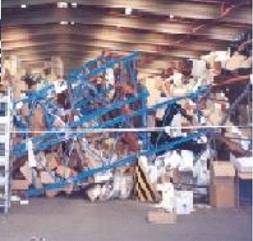 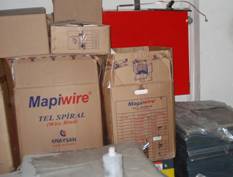 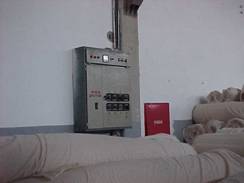 İstif yüksekliği fazla      Devrilmiş istif     Yangın dolabı ve elektrik panosunun önü istifle kapatılmışKİŞİSEL  KORUYUCULAR  İLE  İLGİLİ İŞ SAĞLIĞI VE GÜVENLİĞİ TALİMATLARI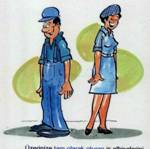 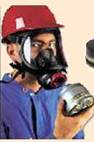 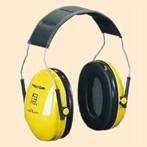 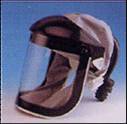 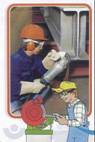 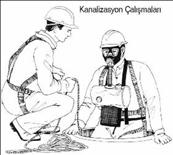 Uygun kıyafet     Gaz maskesi   Kulaklık              Yüz siperi              Tehlikeli işlerde koruyucu kullanımıELEKTRİK  İLE  İLGİLİ  TALİMATLAR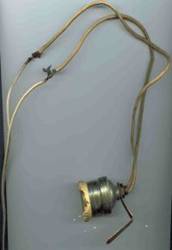 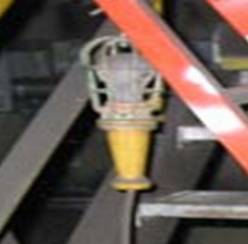 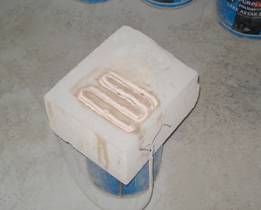 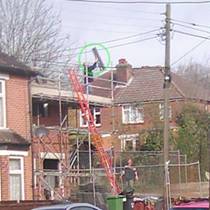 İptidai seyyar lamba  Uygun seyyar lamba    İptidai ısıtıcı                     ENH'ndan uzak durun.ELEKTRİKLİ  EL ALETLERİ  İLE  İLGİLİ TALİMATLARİŞYERİNE  AİT  ARAÇLARIN  KULLANIMI  İLE  İLGİLİ  TALİMATLARMAKİNELER  İLE  İLGİLİ  İŞ SAĞLIĞI VE GÜVENLİĞİ TALİMATLARIEğitimli ve görevli olmadığınız makineyi kullanmayın.Kullandığınız makinenin üzerindeki çalışma talimatını okuyun, çalışma şartlarını ve 	tehlikeli durumlarda yapılması gerekenleri öğrenin, bu kurallara uyun.Makineyi kullanmadan önce kontrol edin, gerekiyorsa etraftaki diğer işçileri uyarın.Makinelerdeki arıza ve problemi derhal sorumlu ve ilgililere haber verin.Arızalı alet, cihaz, makine ve tezgahları kullanmayın.Çalışmakta olan makineye el ile müdahale etmeyin.Makine çalışırken temizlik, tamir, bakım, ayar yapmayın, bu işler öncesinde mutlaka 	makineyi durdurun.Arızalı makine üzerine “ARIZALI” tabelası asın ve makinenin tamiri yapılana kadar 	bunu kaldırmayın. Tamiratı yapılan makineye akım sağlayan şalteri panodan kapatın ve panoya “DİKKAT ÇALIŞMA VAR” tabelası asın ve tamirat bitmeden bunu kaldırmayın.Zımpara taşı, avuç taşlama gibi makine ve el aletlerinde bulunan koruyucuları 		çıkartmayın, tamir-bakım, ayar veya taş değiştirme sebebiyle çıkarttığınız koruyucuyu 	tekrar yerine takmadan makineyi asla çalıştırmayın.Matkapta deleceğiniz parçayı elle tutarak değil, mengeneye bağlayarak çalışın. Makine üzerinde izin almaksızın değişiklik yapmayın.Makinelerin üzerindeki levhaları kaldırmayın, kumanda düğmelerini bozmayın ve 	kırmayın.Makineyi amacı dışında hiçbir işte kullanmayın.Kullandığınız aletleri gelişigüzel bırakmayın, bu iş için ayrılmış kısımlara koyun.Dönen, kesen, ezen ve delen kısımları olan makinelerde çalışırken uzun kollu, sarkık 	vb. elbise giymeyin, bileklik, künye, kolye ve yüzük gibi takılar takmayın, elinizi 		operasyon bölgesinden uzak tutun.Makineler üzerine ve hareket alanına malzeme, el aleti vb. koymayın.Basınç altındaki makinelerde, basıncı tahilye etmeden tamirat vb. işler yapmayın.Basınçlı hava hortumlarını ucunda tetikli tabanca olmadan kullanmayın.Kompresör ve kalorifer kazanı gibi basınçlı kapların manometrelerindeki ibrenin kırmızı 	çizgiyi geçtiğini gördüğünüzde durumu derhal yetkililere bildirin. ÇEVRE DÜZENİ İLE İLGİLİ İŞ SAĞLIĞI VE GÜVENLİĞİ TALİMATLARIACİL DURUM TALİMATLARI• İlk yardımda ekip görevlileri yangın söndürme cihazlarını ve malzemelerini alarak olay yerin gideceklerdir.
• Ekip görevlileri dışındaki personelden çalışma yeri dışında olanlar yerlerine döneceklerdir.
•. İkinci alarm veya işyeri tahliye duyurusu halinde görevli olunan makineler durdurulacaktır.
•. Koşmadan acil çıkış yön işaretlerini izleyerek alternatif, en güvenli çıkışlardan öncelikle kapılara yakın olanlar olmak üzere telaşlanmadan bölümler terk edilecektir.
•. Mümkünse ihtiyacı olanlara, sakatlara, binayı tanımayan misafir, alt yüklenici firma çalışanlarına yardım edilecektir.
•. Tahliyeyi yavaşlatmamak için kesinlikle kişisel eşyalar alınmayacaktır.
•. Önceden belirlenmiş ve işaretlenen toplanma yerlerinde sıra olarak görevlinin sayım yapmasına yardımcı olunacaktır.
•. Kendi can güvenliğiniz ve çalışmaları engellememek için sakin bir şekilde toplanma yerlerinde beklenecektir.
•. Sorumlunun talimatlarına uyulacaktır.TEKNİK PERSONELİNİN ÇALIŞMALARI İLE İLGİLİ İŞ SAĞLIĞI VE GÜVENLİĞİ TALİMATLARIGÜVENLİK GÖREVLİLERİ İLE  İLGİLİ İŞ SAĞLIĞI VE GÜVENLİĞİ TALİMATLARIYUKARIDA YAZILMIŞ OLAN TALİMATLAR İŞ GÜVENLİĞİ UZMANI TARAFINDAN TARAFIMA ANLATILDI. BEN DE ŞAHSIM OLARAK YUKARIDAKİ TALİMATLARI OKUDUM, ANLADIM. GEREĞİNİ YERİNE GETİRECEĞİMİ TAAHHÜT EDERİM.TARİH:ÇUMRA İLÇE MİLLİ EĞİTİM MÜDÜRLÜĞÜ GÜVERCİNLİK ORTAOKULU İŞ SAĞLIĞI VE GÜVENLİĞİ  TALİMATNAMELERİGENELİşyerinde iş sağlığı ve güvenliği konusunda alınmış ve alınacak olan tüm  tedbirlere tam 	olarak uyun. İşyeri ilan tahtası veya panosuna, işyerinin muhtelif kısımlarına asılmış bulunan ve 	asılacak olan iş sağlığı ve iş güvenliği kurallarını okuyunuz ve bu kurallara uyun.İşyerinin muhtelif yerlerine çeşitli maksatlar için asılmış bulunan uyarı levhalarını tek 	tek okuyun ve bu levhalardaki uyarılara mutlaka uyun.Uyarı levhalarının yerlerini ilgili ve sorumluların haberi olmadan değiştirmeyin.İşyeri sorumlu ve ilgilileri tarafından ,iş sağlığı ve güvenliği ile ilgili zaman zaman tarafınıza bildirilecek yazılı ve sözlü 	kurallara uyun.Kullandığınız temizlik vd. kimyasalların Güvenlik Bilgi Formlarını okuyun, bu maddelerin zararları ile  bunlardan korunma yollarını öğrenin, GBF’de yazılı kurallara uyun.Çamaşır suyu ile por-çöz gibi temizlik kimyasallarını birbiri ile karıştırmayın, bu maddelerin karıştırılması halinde klor iyonları açığa çıkar ve bunların teneffüs edilmesi ölüme yol açar. Böyle bir uygulamada kesinlikle bulunmayın.Şahsınıza verilen görevi, size tarif edildiği şekilde yapın, kendi işinizden başka işe karışmayın, amirinizin verdiği emirlere uyun.İşinizi yaparken sizden beklenebilecek azami dikkat ve özeni gösterin.İşyerindeki bütün malzeme ve aletleri düzgün kullanın, zarar görmemesine dikkat edin.Arkadaşınızın can güvenliğini kendi kişisel emniyetiniz kadar önemseyin.İşyerinde çalışan diğer işçilerin güvenliğini tehlikeye atmayacak şekilde çalışın.Sivri uçlu ve keskin kenarlı malzemeleri gelişigüzel atmayın ve ortalıkta bulundurmayın. Çevrenizde görmüş olduğunuz bu tür maddeleri düzgünce yerlerine  koyun. Cebinizde taşımayın.Kazan dairesi, elektrik panoları vb girilmesi yasaklanmış alanlara girmeyin.İşyerinden izinsiz olarak ayrılmayın, işyerinde misafir, akraba , hemşehri vb. kabul etmeyin.Geçirdiğiniz en ufak bir iş kazasını dahi derhal yetkili ve sorumlularına bildirin. (Sizin önemsemediğiniz küçük bir yara, kangren vb. bir sebeple ileride parmak, el-kol veya bacak kesilmesine neden olabilir)Herhangi bir zarar gören olmasada yaşanan tüm iş kazalarını (kazaya ramak kala olayları) yetkililere bildirin, bunun için alınacak bir tedbir can kurtarabilir.   İşyerine tabanca, tüfek, bıçak gibi kesici, delici veya ateşli silahlarla gelmeyin.İşyerinde yapılan iş sağlığı ve güvenliği eğitim toplantılarına mutlaka katılın.İşyerinde alkollü içki içmeyin, uyuşturucu madde kullanmayın, işe alkollü içki içmiş veya uyuşturucu madde kullanmış olarak gelmeyin ve alkollü vaziyette çalışmayın.İşyerinde yapılan işe giriş muayenesi dahil, aşılama gibi sağlık kontrol ve periyodik muayenelerine mutlaka katılın.Sağlık durumunuza uygun işlerde çalışın.İşyerinde görmüş olduğunuz ve tehlikeli olabilecek bütün durumları sorumlulara iletin.Araçların geçtiği yollarda ve manevra yaptıkları alanlarda dikkatli olun, araç güzergahına girmeyin, yayalar için ayrılmış kısımları kullanın.İşyeri zeminini mümkün olduğunca temiz tutun, yağ, çöp vb. dökmeyin, dökülmüşse temizleyin.Temizliği yapılan veya başka sebeple kaygan hale gelen zeminlerde, kayıp düşmemek için dikkatlice yürüyün, böyle yerlere "Dikkat Kaygan Zemin" ikaz levhası koyun. Altından geçecek kişiler için tedbir almadan, koli, çuval vb. malları yukardan atmayın.Merdiven veya iskele yerine teneke, varil, bidon veya kolilerin üzerine çıkarak çalışmayın.Çekiç yerine tuğla gibi uyduruk malzemeler kullanmayın.31. İşe geliş ve gidişlerde belirli güzergâhlar kullanın. Bilinmeyen yerlerden geçmeyin.   32.Kestirme yollar tercih etmeyin. Yürüme alanları dışındaki alanlarda özel amaçlar dışında dolaşmayın.    33. Yetkili veya görevli olmadığınız ekipmana el sürmeyin ve tamir etmeye kalkmayın.   34.Verilen işin dışında başka bir işle meşgul olmayın. (özel ve izinsiz iş yapılmayacaktır.)  35.İş yeri amiri tarafından görev veya izin verilmedikçe, çalışma yerini terk edipyangın merdiveni, bodrum, çatı gibi alanlara asla girmeyin.  36.Vana, şalter, mekanizma, buton gibi kumanda devrelerine yetkilisindenbaşkası kesinlikle müdahale edemez, etmeyin.  37.İş yerinin tertip ve intizamı çalışma hayatının temelidir. Her çalışan payınadüşen kadar çevresini ve ekipmanlarını temiz ve bakımlı tutmakla sorumludur.  38.Ayağa takılacak ve kaymaya sebep olabilecek malzemeleri derhal ortadankaldırın. Çalışanları ve diğer bireyleri tehlikeye sokabilecek iş yeri disiplinine aykırı şahsitaşkınlıklarda bulunmayın. (Oyun, şaka, itişme, vb.) 39. Makine korkulukları sadece bakım, yağlama ve temizlik amacı ile yetkilipersonel tarafından çıkarılır. Bu işlemler bittikten sonra makine çalışmadanmutlaka yerine takılmalıdır. Yetkili değilseniz makinalara dokunmayın, koruyucularını çıkarmaya kalkışmayın. 40.Hatalı ve tehlikeli çalışan kişileri ikaz edin. Önemli görülen emniyetsizdurumları iş yeri amirine mutlaka bildirin. 41. İş yeri amirinin tarif ettiği işi ve görevi, dikkatlice dinleyip tam anladıktansonra yapın. 42.Koruyucu olmayan ya da koruyuculuk vasfını yitiren deforme olmuş hiçbir aletveya makine ile çalışılmayın. 43. Elektrik tesisatlarıyla ilgili arızalar, sadece ehliyetli elektrik teknikelemanlarınca onarılacaktır. Priz, anahtar ve bozuk aydınlatma tesisatları kesinlikleyetkili olmayan elemanlarca tamir edilmeye kalkışılmayacaktır. Bu tür elektrikle ilgili arızaları yetkili değilseniz tamir etmeye kalkışmayın. 44. Ağır, silindir ve yuvarlak tabanlı malzemeler dolap ve tezgâhların üzerinekonmamalıdır. Zemine konulduğunda ise takozlanmalıdır. 45.Yetkiniz yoksa elektrik panolarına müdahale etmeyin. 46.Yangın söndürücülerin kullanılma şekli hakkında yeterli bilgiye sahip olarakKullanın.47. İşe başlarken her türlü güvensiz davranışlardan kaçının.48. Ayakkabınızın çalışma ortamına uygun olup olmadığını, kontrol edin.49. Yürürken adım attığınız yere bakın, kaygan zeminlere basmayın.50• Çalışma alanlarının temiz ve düzenli kalmasına dikkat edin.51• Bütün çalışma alanlarının günde en az bir defa temizlenmesine özengösterin.52• Yüksek noktalarda çalışılıyorsa düşmeyi önleyecek koruyucu ekipmankullanın.53• Çalışma ortamında hayati bir durumla karşılaşıldığında mutlaka amirlerinizehaber verin.54• İşveren tarafından yapılmış iş sağlığı ve güvenliği prosedürlerini okuyun.55• Yetkili ve bölüm amirlerinin izni olmadan başka bir iş yapmayın.56• Yangına sebebiyet verecek davranışlarda bulunmayın.57• Çalışılan iş ekipmanlarının periyodik bakımlarının yapılmasını sağlayın.58• Çalışılan makine ve diğer ekipmanların temizliğini yetkili kişilere yaptırın.59• Giyilen iş elbiselerinin yırtık ve bakımsız olmamasına dikkat edin.60• Kişisel koruyucu donanımların bakım ve temizliğini yapın/yaptırın.61• Makinelerin arıza ve bakımını yetkili kişiler tarafından yapılmasını sağlayın.62• Göreviniz bulunmayan ve girilmesi yasak olan yerlere girmeyin.63• Merdiven kullanımına dikkat edin ve iki kişi ile iş yapın. Dayandığı yerin sağlam olmasına ve yerde kaymasına sebep olacak malzemelerden arındırın.64• Asansörün taşıması gereken kişi sayısı/ağırlık miktarına dikkat edin. Taşıması gereken kişi sayısından fazla sayıda kişi binmeyin.65• Umumun kullanımına açık alanlara dokunduktan sonra mutlaka eliniziyıkayın.65• İş yerinde ısıtıcı elektrikli araçları kesinlikle kullanmayın.66• Ortam havalandırması yapmak üzere pencere açılırken, hava akımıoluşturmamaya dikkat edin.67• Bilgisayar, masa ve koltuk üçlüsü ile ofis ortamında çalışmalarda ergonomikşartları sağlayın.68• Yapılan işle ilgili güvenlik tedbirlerinde şüpheye düştüğünüzde, gördüğünüz her türlü güvensiz uygulamaları veya hasarları bir üst amire ve yöneticiye bildirin. Çalışma sırasında tüm iş güvenliği uyarı levha ve işaretlerine, talimatlara uyun. İşaretlerin ne anlama geldiği konusunda yeterli bilgi sahibi olun.YANGIN  İLE  İLGİLİ  TALİMATNAMELER	İşyerinde yangın çıktığını gördüğünüzde gerekli eğitimi aldıysanız tekniğini biliyorsanız kendinizi tehlikeye atmadan iş sağlığı ve güvenliği kurallarına uyarak, derhal yangını uygun şekilde söndürün, durumu en seri şekilde yetkililere 	haber verin.	Sigara içilmesi yasaklanan yerlerde, sigara içmeyin, açık alevli cihaz kullanmayın, 	yetkililerin izni olmadıkça kaynak vb. işler yapmayın.	Sigaranızı sadece izin verilen alanda için, izmaritinizi atmadan önce mutlaka söndürün. 	İşyerinde meydana gelen en küçük bir yangını dahi derhal sorumlu ve ilgililere haber 	verin.	İşyerinde , bilhassa kolay yanıcı maddeler yanında veya 	yakınında asla ateş yakmayın.	Açık alevli soba vb. ısıtma araçları kullanmayın.	Yağ, benzin, mazot, boya gibi parlayıcı madde yangınlarında su kullanmayın, bu gibi 	maddelerin yangınlarında, içinde köpük, karbon dioksit ve 	bikarbonat tozlu gibi etkili 	maddeler bulunan yangın söndürme cihazları kullanın.	Elektrik yangınlarında kesinlikle su kullanmayın, gerilim altındaki elektrik tesis ve 	cihazlarında çıkan yangınlarda, karbon dioksitli, bikorbonat tozlu veya halokarbonlu	tipte yangın söndürme cihazları kullanın.	Organik madde (Kağıt, karton, koli, kumaş, odun talaş vb.) yangınlarını su ile söndürün.	Tüp gaz yangınlarını, alevini yanmaz veya ıslak battaniye ile örterek havasız bırakmak suretiyle söndürün, ardından dedantörden kapatarak gaz akışını kesin.	Yangın söndürme tüplerinin yerlerini sorumlulara haber vermeden değiştirmeyin. 	Yangın söndürme tüplerini gereksiz yere kullanmayın, boşaltmayın.	Yangın söndürme tüplerinin etrafına, acil hallerde kolayca ulaşılmasını engelleyecek 	şekilde malzeme bırakmayın. 	Yangın kaçış yollarını ve yangın merdivenini malzeme ile tıkamayın.	Yangın söndürme tüplerinin nasıl kullanılacağını öğrenin.	Acil eylem planı hakkında bilgi sahibi olun ve acil hallerde acil eylem planına uyun.	Yangın sırasında kullanacağınız kaçış yolunu, toplanma yerini, yangın ekibini ve 	yangın anındaki görevlerinizi öğrenin.	Yanabilecek ve tutuşabilecek maddeleri (LPG, tiner vb.) ısı kaynaklarından uzak tutun, 	tutuşturucu olarak kesinlikle tiner vb. parlayıcı madde kullanmayın, ateş üzerine tiner 	dökmeye kalkışmayın, bu tür maddeler yanında izinsiz olarak kaynak vb. ısıl işlemler yapmayın.	Benzin, mazot, alkol gibi maddellerle zorunlu olmadıkça temizlik yapmayın, eğer 	mecbur kalırsanız bu maddeleri en az miktarda kullanın, temizlik yaptığınız bez, üstübü	gibi parçaları gelişigüzel yerlere değil bu tür çöpler için özel olarak ayrılmış demir çöp kovalarına atın.	Elektrikli cihazları kullandıktan sonra fişini çekin, prizde takılı bırakmayın. Odadan çıkarken 	Kullandığınız (tiner, boya gibi) kimyasal madde  kaplarının kapağını kapatın, boş ve 	dolu kaplar ayrı olacak şekilde depolayın, işyeri ortamında kapağı açık tiner vb. kimyasal madde bulundurmayın.	Kaynak, taşlama gibi işlemlerin ardından etrafı yangına karşı kontrol edin. Özellikle strafor ve cam yünü gibi izolasyon maddelerinin arasına giren kıvılcımlar, içten ve 	yavaş yanmaya sebep olur, ancak 5-6 saat sonra açık alevli yangına dönüşür. Bu tür maddeler arasına giren kıvılcımları söndürmeden buradan ayrılmayın.İşyerinde iş sağlığı ve güvenliği konusunda alınmış ve alınacak olan tüm  tedbirlere tam 	olarak uyun. İşyeri ilan tahtası veya panosuna, işyerinin muhtelif kısımlarına asılmış bulunan ve 	asılacak olan iş sağlığı ve iş güvenliği kurallarını okuyun ve bu kurallara uyun.İşyerinin muhtelif yerlerine çeşitli maksatlar için asılmış bulunan uyarı levhalarını tek 	tek okuyun ve bu levhalardaki uyarılara mutlaka uyun.Uyarı levhalarının yerlerini ilgili ve sorumluların haberi olmadan değiştirmeyin.İşyeri sorumlu ve ilgilileri tarafından,iş sağlığı ve güvenliği ile ilgili zaman zaman tarafınıza bildirilecek yazılı ve sözlü 	kurallara uyun.Ofisleri temiz ve düzenli tutunOfislerde normal şartlarda koşmayın, yürüyünÇay, kahve gibi sıcak içeceklerin dökülmemesine dikkat edinDolap ve masa çekmeceleri açık bırakmayınYürürken aynı zamanda asla evrak okumayınYüksek yerlerdeki raflardan dosya vb. alırken portatif merdiven kullanınDolapların üzerine dosya vb. yığmayın, dolapların içine düzenli biçimde koyun. Dolapların sabitlenmiş olmasına dikkat edin. Sabit olmayan, yıkılma riski olan dolapların sabitlenmesini sağlayın.Koltuk ve sandalyeleri kontrol ediniz. Arızası, problemi olanları onartın. Koltuk ve sandalyenizin, ergonomik yapınıza uygun olarak yüksekliğini ayarlayın. Belinize sırt desteği sağlayın.Sandalye, koltuk, masa ve çekmeceleri yüksekte bir noktaya ulaşmak için merdiven gibi kullanılmayınOfislerde sigara içmeyin,Kirli, yağlı vb. ayakkabılarla ofislere girmeyinOfislerin temizliğinde, ıslak zeminleri derhal kurulayın. Kurulayıncaya kadar kaygan zemin levhası koyarak işaretleyin.Ofis zeminlerinde,  kaymaya, takılmaya neden olabilecek yüzeyleri derhal onartınEvraklardaki zımba tellerini mutlaka zımba teli sökücü ile çıkartınOfislerde bulunan; makas, maket bıçağı, sivri uçlu kalemler vb. sivri uçlu ve kesici malzemeleri dikkatli kullanın. Bu tür malzemeleri gelişigüzel ortalığa atmayın size veya başkalarına zarar verecek yerlere koymayın. Bu tür malzemeleri ortalıkta gördüğünüzde yerlerine kaldırın.Klavyenin rahat bir çalışma pozisyonu sağlayacak uzaklıkta olmasına özen gösterinMevcut ışık kaynaklarının direkt parlaklığa ve yansımalara neden olmasını engelleyinBilgisayar ekranı ve fon ortamı arasında yeterli aydınlanma olmasını sağlayınYerden ağır bir malzeme kaldırırken belin incinmemesi için dizlerin kırılması ve kuvvetin belden değil bacaklardan alınmasını sağlayınMesai sonunda odanızdan ayrılırken ışıkları söndürüp, elektrikli aletleri (ısıtıcı, klima, prize takılı cep telefonu şarj cihazı vb. adaptörler) mutlaka kontrol edinOdanızdaki tüm elektrikli aletlerin kablolarının, fiş ve prizlerinin uygun ve emniyetli olmasını sağlayın, sağlatın. Ayrıca sarkan ve ekli elektrik kablolarının açıkta durmasını engelleyinYangın söndürücüler ve acil çıkış yerlerini mutlaka öğrenin. Acil çıkış ve yangın merdivenlerini sadece acil durumlarda kullanın. Buralara malzeme bırakmayın. Acil çıkış kapılarını mesai saatleri içinde kilitlemeyin.Yürüme yollarında, çalışma alanınızın zemininde takılıp düşebilecek malzemeler bulundurmayınŞahsınıza verilen görevi, size tarif edildiği şekilde yapın, kendi işinizden başka işe karışmayın, amirinizin verdiği emirlere uyun.İşinizi yaparken sizden beklenebilecek azami dikkat ve özeni gösterin.İşyerindeki cihazların (klima, su sebili vb) yıllık bakım ve kontrollerini yaptırın. Yıllık bakım ve kontrolü yapılmadan bu tür cihazları kullanmayın.İşyerindeki bütün malzeme ve aletleri düzgün kullanın, zarar görmemesine dikkat edin.Arkadaşınızın can güvenliğini kendi kişisel emniyetiniz kadar önemseyin.İşyerinde çalışan diğer işçilerin güvenliğini tehlikeye atmayacak şekilde çalışın.İşyerinde kesinlikle şaka yapmayın.Kazan dairesi, elektrik panoları vb girilmesi yasaklanmış alanlara girmeyin.İşyerinden izinsiz olarak ayrılmayın, işyerinde misafir, akraba , hemşehri vb. kabul etmeyin.İşyerinde yapılan iş sağlığı ve güvenliği eğitim toplantılarına mutlaka katılın.İşyerinde alkollü içki içmeyin, uyuşturucu madde kullanmayın, işe alkollü içki içmiş veya uyuşturucu madde kullanmış olarak gelmeyin ve alkollü vaziyette çalışmayın.İşyerinde yapılan işe giriş muayenesi dahil, aşılama gibi sağlık konrol ve periyodik muayenelerine mutlaka katılın.Sağlık durumunuza uygun işlerde çalışın.Çamaşır suyu ile por-çöz gibi temizlik kimyasallarını birbiri ile karıştırmayın, bu maddelerin karıştırılması halinde klor iyonları açığa çıkar ve bunların teneffüs edilmesi ölüme yol açar. Böyle bir uygulamada ve böyle bir ortamda kesinlikle bulunmayın.İşyerinde görmüş olduğunuz ve tehlikeli olabilecek bütün durumları sorumlulara iletin.Geçirdiğiniz en ufak bir iş kazasını dahi derhal yetkili ve sorumlularına bildirin. (Sizin önemsemediğiniz küçük bir yara, kangren vb. bir sebeple ileride parmak, el-kol veya bacak kesilmesine neden olabilir)Ciddi ve yakın hayati bir tehlike yaratabilecek durumu iş sağlığı ve güvenliği kuruluna bildirin. Gerekli önlemlerin alınmasını sağlatın. Ciddi ve yakın hayati bir tehlike taşıyan, işverene ve iş sağlığı ve güvenliği kuruluna bildirecek zaman olmadığı bir durumda, kendinizi tehlikeye atmadan en yakın güvenli bir yere gidin, durumu işverene ve gerekli kurumlara bildirin.Ekranla göz arası mesafe en az 60 cm. olacak şekilde ayarlayın. Klavyenin önünde kollarınızı yaslayabileceğiniz uygun bir boşluk bırakın.Sırtınızı dik ve koltuğa dayalı, başınızı dik, baldırlarınızı sandalyeye tam oturmuş olarak ayarlayın.Ekranı dikey konuma ayarlayın.Çalışma masanızı, ekran, klavye, dokümanlar vd. malzemeleri rahatça alabilecek genişlikte seçin, rahat hareket edebilmeniz için üzerinde yeterli alan bulundurun.Oturma kısmı aşağı ve yukarı, sırt dayama kısmı öne arkaya ayarlanabilir, bele uygun 	ve esnek bir sandalyede oturun.  Ekranlı araçlarla çalışmaya başlamadan önce ve düzenli aralıklarla göz muayenesi yaptırın.Yapay aydınlatma kaynakları ile güneş ışığının ekran üzerindeki parlama ve 	yansımalarını önleyin. Çalışma sırasında gözlerinizi ve kol-bacak kaslarınızı kısa süreli egzersizlerle dinlendirin.İşin gereği olarak şahsınıza verilen kişisel koruyucuları amacına ve talimatlara uygun 	bir şekilde ve devamlı olarak kullanın. Bu malzemelerin kırılması, kaybolması, eskimesi 	vb. durumlarda amirinize haber vererek, ambardan yenisini alın ve kişisel 	güvenliğiniz için çok luzumlu olan bu koruyucular olmadan işbaşı yapmayın.Şahsınıza verilen kişisel koruyucu malzemeleri, iyi ve temiz bir halde muhafaza edin.Kişisel koruyucularınızın kaybolmaması ve yıpranmaması için gerekli özeni gösterin, onları iş bitiminde bu iş için ayrılmış dolaba  koyun.Size verilen maske, emniyet kemeri, gözlük gibi kişisel koruyucuları  “Zimmet 	Tutanağı”nı imzalayarak teslim alın.Kaynak yaparken kaynak siperi, gaz maskesi, deri önlük ve deri iş eldiveni kullanın.Sert zeminlere beton çivisi çakarken, balyozla vurarak pim çıkarırken, boya ve asit gibi 			zararlı maddeleri doldurur veya boşaltırken mutlaka iş gözlüğü veya yüz siperi kullanın.Göze asit vb. kimyasalların kaçması halinde acil göz duşunu kullanarak gözünüzü bol 			su ile yıkayın. Boya yaparken iş elbisesi, eldiven, koruyucu başlık ve filtreli gaz maskesi kullanın.Taşlama ve matkap gibi gibi talaş çıkaran makinelerde çalışırken koruyucu gözlük veya 		yüz siperi kullanın.Düşme tehlikesi olan ve 3 metreden yüksek yerlerde (Ör:tavan aralarında) çalışırken mutlaka uygun emniyet kemeri kullanın.Kazan dairesinde çalışırken ve gürültülü işler sırasında mutlaka kulaklık kullanın.Vinç, transpalet veya elle ağır malzeme taşırken, çelik burunlu iş ayakkabısı giyin.Elektrik tamir-bakım işleri yaparken mutlaka gerilim değerine uygun yalıtkan eldiven ve 			yalıtkan tabanlı iş ayakkabısı giyin. Sac vb. keskin kenarlı cisimleri kaldırırken kalın bez eldiven kullanın.Bıçak, falçata vb. kesici aletlerle çalışırken çelik örgülü eldiven kullanın.Matkapta çalışırken eldiven kullanmayın.Hareketli aksamı olan makinelerde çalışırken uzun saçlıysanız başınıza bone takın.Klorlu temizlik kimyasallarını kullanırken uygun kartuşlu gaz maskesi kullanın.        19. Talimatlarda ve uyarı levhalarında tanımlı kişisel koruyucu ekipmanlarınkullanılmasına dikkat edin.      20. Çalışırken; sarkan, kol ağızları yırtık veya bol olan elbise giymeyin ve               yüzük, kolye gibi eşyalar takmayın. Elbise cebine keskin ve sivri uçlu            cisimler koymayın.Elektrik ile ilgili arızaları elektrikçi veya sorumlulara haber verin. Ehliyetli görevliler dışında elektriğe müdahale edilmesi yasak ve tehlikelidir.Yırtık, ermiş, yanmış, kopmuş veya yalıtımı bozulmuş elektrik kablolarını kullanmayın, 	sorumlulara haber verin ve yenisi ile değiştirin.Fişsiz çıplak uçlu kabloları prize sokarak enerji almayın.Elektrik panolarına gerektiğinde kolayca ulaşılabilmesi için pano etrafına ve üstüne 	malzeme koymayın.Pano ve tablo çevresine su dökmeyin, yangın söndürmek için elektrik panolarına su 	sıkmayın, ıslak elle panoda işlem yapmayın.Elektrik panoları altındaki yalıtkan paspasları kaldırmayın.Yetkili iseniz,  elektrik bakım onarım işlerine başlamadan önce panodan enerjiyi kesin, çalışma yapılacak mahallerde mutlaka elektrik panosuna çalışma var levhası asın..Yetkili iseniz,  elektrik bakım onarım işlerinde metal merdiven kullanmayın, ahşap merdiven tercih 	edin, metal merdivenleri kablo üzerine yaslamayın.Yetkili iseniz elektrik bakım onarım işlerine başlamadan önce tabana yalıtkan paspas serin, yalıtkan eldiven ve yalıtkan tabanlı ayakkabı giymeden çalışma yapmayın.Elektrik kablolarını yetkili elektrikçiye döşetin, kendi başınıza hat çekmeyin.Seyyar metal iskeleleri ve yükseltici platformları ENH. altından geçirmeyin.Kablo  eklemelerini sadece yetkili elektrikçiye ve klemensle bağlatarak yaptırın, sonra üzerini izole bantla sardırın.ENH. üzerinde sadece “YG. Altında Çalışma Müsaadesi” olan yetkili elektrikçiler 	çalışmalı, bunlar çalışmaya başlamadan önce mutlaka enerjiyi kestirmeli, hat üzerinde neon lambalı ıstanka ile gerilim kontrolü yapılmalı, enerjinin kesildiğinden emin olduktan ve hat her iki tarafından topraklandıktan sonra, seksiyoner başına nöbetçi bırakarak veya kilitleme yaparak üzerine “DİKKAT ÇALIŞMA VAR” tabelası astıktan sonra iş güvenliği görevlisinin nezaretinde yalıtkan tabanlı iş ayakkabısı ve yalıtkan eldiven giyip emniyet kemeri takarak çalışılmalı, iş bitmeden ve tüm personelin 				güvenliğinden emin olmadan hatta enerji verilmemelidir.TS veya CE işareti olmayan, iptidai elektrikli aletleri kullanmayın, kullananı görürseniz durumu derhal yetkililere bildirin. Makine veya aletlere elektrik sağlayan kabloların yerlerden geçirilmesi yasak olup, bunları askılar üzerinden havai hat olarak çekin. Üzerinden ağır iş makineleri veya kamyonların geçmesi ihtimali bulunan veya sivri uçlu yada keskin kenarlı metallerin üzerine düşerek izolesini delme veya sıyırma ihtimali olan kabloların zeminden geçirilme zorunluluğu olduğu hallerde, bunları ya zırhlı kablo 	olarak döşeyin veya toprağın en az 50 cm. altına gömün. Seyyar aydınlatma lambalarını bir transformatör yardımıyla elde edilen küçük gerilime  (24-42 v.) bağlayın. (Seyyar  lambanın cam  glop  ve  tel  kafesli koruyucusu ile izoleli 	sapı olmalıdır.)Yer altı kablolarının yakınına boru, kazık vb. çakmayın.Ara kabloyu toplamadan önce mutlaka fişini prizden çıkarın.Merdiven  vb. metal  araçları  elektrik kablolarının  üzerine  yaslamayın.Altın ve gümüş gibi metaller elektriği çok iyi ilettiğinden, elektrikle ilgili çalışmalarda 	kesinlikle bu tip takıları takmayın.   Eğitim ve bilgi sahibi olmadığınız el aletini kullanmayın.Dar ve rutubetli yerlerde el aletlerini küçük gerilime (24-42 volt) bağlayıp çalışın.Elektrikli aletleri kullanmadan önce kontrol edin, arızalı veya hasarlı ise kullanmayın.Koruyucusu olmayan dönen ve hareketli kısımlara sahip el aletlerini kullanmayın, 	özellikle avuç taşlama ve spiral kesmenin koruyucusunu mutlaka takın.Elektrikli el aletleri ile kimseye şaka yapmayın.Kullanmadığınız el aletinin fişini prizden çıkarın, ortalıkta bırakmayın. Fişi bozulmuş, kablosu yıpranmış el aletini kullanmayın.Aletin fişini prizden çıkarırken, kablodan asılarak değil, fişten tutarak çekin.Aleti amacı dışında hiçbir işte kullanmayın.Araçta gördüğünüz arıza ve noksanları işyeri yetkililerine bildirin.Ehliyetli sürücü değilseniz işyerindeki araçları kullanmayın.Araçları trafik kurallarına uyarak kullanın, otopark içinde belirlenen hız limitini aşmayın.Bina girişlerinde dikkatli manevra yapın, kapılara çarpmayın.Aracı kullanmadan önce günlük kontrolları (Yağ, su, fren, lastik, far, lamba vb.) yapın.Şoför mahalline görüşünüzü sınırlandıracak maddeler koymayın ve asmayın.Sağlık durumunuz müsait değilse araçları kullanmayın.Araç üzerinde kontak anahtarını bırakmayın.Aracı çalışır vaziyette terk etmeyin.Araçlara yabancı kişileri almayın.Araçta mümkün olduğunca cep telefonu kullanmayın.Araçların basamaklarında veya kapı kolu gibi bir yerine asılarak seyahat etmeyin, bu şekilde seyahat etmek isteyenlere engel olun.Yüksek  yerlerde bir iş yapmak için kamyon kasasının üzerine çıkmayın.• Makine başında çalışırken, hareketli kısımlara elin veya vücudun herhangi bir kısmının girmediğinden emin olun• Makine üzerindeki göstergelerin tanımlı olup olmadığı kontrol edin• Bantlara sıkışan malzemeleri makine durdurulmadan kesinlikle alınmayın • Hareketli kısımlara kesinlikle müdahale etmeyin• Koruyucusu olmayan hareketli makinelerde kesinlikle çalışılmayın• Hasarlı, emniyetsiz makine, teçhizat kullanmayın, bir üst amire bilgi verin• Makine etrafında çalışırken çalışmaya engel olacak şekilde malzeme Biriktirmeyin, biriktirilmesine izin vermeyin, • Makine kullanma kılavuzlarını mutlaka erişilebilir bir yerde bulundurun• Bakım sırasında bakımın yapıldığına dair uyarıcı levha konulmalıdır• Üretim bölümlerinde mekanik, elektrik, boru sistemlerinde yapılan her türlü işlerde (bakım, tamirat) mutlaka ilgili kısmın elektrik şalterleri ve su vanaları kapalı olmasına dikkat edin• Kendi kendine aşağıya inebilecek ekipmanlarda mutlaka takoz kullanın• Basınçlı tüpleri dik olarak muhafaza edin ve zincirle bağlayın Boş silindirleri dolu olanlardan ayrı bir yerde muhafaza edin• Bütün elektrikli aletler, elektrik kabloları, uzatma kabloları eksiz olmalıdır• Elektrik konusunda yetkili olunmadıkça, elektrikli aletlere ve seyyar elektrik panosu dahil hiçbir elektrik sistemine ve ekipmanına müdahale etmeyin• Takımlar ve makineleri kullanmadan önce emniyetli olup olmadığı kontrol edin• Merdivenleri kullanılırken kaymaya, devrilmeye, sarsılmaya karşı gerekli emniyet sağlanmadan kullanmayın, gerekirse bir kişinin gözetiminde kullanın• Çalışma alanlarının temiz ve düzenli kalmasına dikkat edin. Bütün çalışma alanları günde en az bir defa kontrol edini ve çalışma sonunda temiz ve düzenli bırakın.• Depo içerisinde oluşan atıklar sağlık koşullarına ve Çevresel BoyutlarınYönetimi Prosedürüne uygun olarak ayrıştırılmalı, atık alanında toplanmalı ve muhafaza edilmelidir.• Üzerine basıldığı zaman kayıp düşmeye veya çevre zararına yol açabilecek döküntülerin anında temizleyin, temizlenmesi sağlayın.• Merdiven üstünde veya yüksekte bulunan çalışma yerlerinde takım veya malzeme bırakmayın.• Acil çıkış kapı önlerine eşya ve malzeme koymayın Acil çıkış kapılarını kilitlemeyin• Yangın söndürücülerin bulunduğu yerler ve bunların kullanılma şekli hakkında yeterli bilgiye sahip olun• Acil Durum Tahliye Planlarını, acil çıkış kapılarının yerlerini ve kullanılması gereken en kısa yolları öğrenin Asansör arızalarında, asansör resetlenmeyecek. Güvenlik görevlisi katları kontrol 	edecek kabinde kimse yok bilgisi verilecek, asansör en alt kata çekilecek, OFF konuma alınacak, yetkiliye arıza kodu söylenip servis istenmesi sağlanacak.Asansör arızalarında, asansör kata getirilip kabin üstüne çıkılıp asansöre müdahale edilmeyecek. Yetkiliye bilgi verilecek. Servis gelmesi beklenecek Asansör kuyularının temizliği yapılırken asansör OFF konuma alınacak, temizlik 	elemanın kuyuda temizliği yaptığı esnada yanında beklenilecek. Asansör makine 	dairesi kapısı kilitlenip kapısına çalışma levhası asılacak .Asansör ampul değişiminde kabin en alt kata çağrılacak, OFF konumuna alınacak, kapı 	açık tutulup çalışma yapılmayacak. Kabin üstünde ampul değiştirirken yanınızda mutlaka refakatçi teknik arkadaşınız olacak. İş  bitiminde asansör (on) konumuna alındığında, bir teknik eleman makine dairesinde ekrandan kabinin duraklara gittiğine 	bakacak, diğer teknik eleman asansörün katlara gittiğini butondan kontrol edecek ve 	tekrar asansörü bulunduğu kata çağıracak.Asansör ve yürüyen merdiven arızası için servis geldiğinde mutlaka servis personeline refakat edilecek. Servis elemanı emniyetsiz çalışıyorsa uyarılacak, kurallara uymuyorsa 	bölgeye yetkili çağrılacak.Yürüyen merdiven arızalarında pano sigortası atmışsa, sahanlığı açmak gerekiyorsa merdiven iki yönden güvenlik tarafından bariyer ile kapatılacak, merdiven emniyet valflerinin açılması için resetleme yapıldıktan sonra, yürüyen merdiven sahanlığı kapatılacak, daha sonra merdiven çalıştırılacak . Gerilim altında çalışma yapılmayacak, enerji kesildiğinde sistem UPS’ e biniyorsa yada	duruyorsa, yetkiliye bilgi verilecek, enerjinin kesilip çalışma yapılması için talimat 	alınacak.Klima santralı, basınçlandırma fan kabini ve pis su kuyusu gibi kapalı alanlara enerji 	kesilmeden ve yanında kimse yokken girilmeyecek çalışma yapılmayacak.Gece vardiyasında can güvenliği için CCTV’ nin teknik, temizlik ve güvenlik için 30 dakika aralıklarla telsiz ile aldığı çevrimlere katılıp, katılmayan firmalar yada çevrimi 	almayan güvenlik merkezi direkt olarak yetkiliye iletilecek.Yetkilinin verdiği riskli iş varsa ve gerekli önlem alınamıyorsa, yetkili uyarılacak ve durum anlatılacak. Kesinlikle iş güvenliği kurallarına aykırı işi yapılmayacak.Teknik mahallerde ve tüm tavan aralarında çalışırken sigara içilmeyecek. Tavan aralarında çalışırken mutlaka emniyet kemeri ile sağlam bir yere bağlanılacak.Temizlik firmasına yaptırılan elektrik odaları temizliğinde, panoların kapaklarının kapalı 	olduğu kontrol edilecek, panolara yaklaşmasına müsaade edilmeyecek ve sürekli yanında olunacak. Pis su kuyularının temizliğinde, pompaların enerjisi kesilecek, enerji yokluğu kontrol 	edilecek ve bu iş sırasında daima personelin yanında durulacak.Temizliği yapılan çatıda, temizlik personelinin cephelere yaklaşmasına musade	edilmeyecek ve bu personelin ucu sağlam bir yere bağlanmış can halatına emniyet kemerini kancalayarak çalışması sağlanacak.Kazan dairesinde temizlik yapılırken, personele refakat edilecek ve yanından 	ayrılınmayacak.Teknik personelin fosseptik çukuruna ve rögara girmesi yasaktır.Tıkalı rögar varsa tamiri için yetkiliye bilgi verilecek.Spıder vb. personel yükselticiler üzerinde çalışılırken baret ve emniyet kemeri takılacak ve gerekli tüm güvenlik önlemleri alınacak. Cihaz, yöneticiden habersiz kullanılmayacak.Personel yükselticiye, temizlik için çıkan temizlik personeli baretsiz ve emniyet 	kemersiz çalıştırılmayacak.1 m. üstü yükseklikten aşağı sarkarak çalışılmayacak.1 m. üstü derinlikte çukur, kuyu veya kasa içerisinde tek başına çalışılmayacak. Kuyu, tank ve depo içi gibi yerlere hava kalitesinin kontrolü yapılmadan girilmeyecek, 	böyle yerlerde çalışacak olanlar ölçüm sonucuna göre maske, solunum cihazı gibi koruyucu malzeme kullanacak, ucu gözetici elinde bulunan can halatına bağlanarak çalışma yapılacak.Güvenlik görevlileri görevlerini 5188 sayılı kanun ve bu kanun ile ilgili yönetmeliklerde belirtilen yetkilerle, firmanın kendilerine verdiği görev ve talimatlar doğrultusunda yapar.Personel, özel güvenlik koruma planında belirtilen görevleri yürütür ve belirtilen kıyafet 	ve techizatı kullanır.Giriş-çıkış yapan araç ve personelin kayıtlarını tutar ve üst aramasını yapar, gideceği ve görüşeceği yerle irtibat kurup refakat eder.Yetkililerin belirttiği alanların kapatılıp kilitlendiğini kontrol eder.Aydınlatılması gereken alanların dışındaki bölümlerin elektrikleri söndürülmüşmü, yıkılmış-dağılmış-hasar görmüş malzeme istifleri varmı, istifleme araçları, palet, koli vb. yerlerine bırakılmışmı, depo kapıları kapatılıp kilitlenmişmi kontrol eder.Görev yaptığı alanda önleme tedbirleri, arama, gözetleme, raporlama işlemini yapmaktan ve uygulamaktan sorumludurKamera-alarm-yangın sistemleri çalışıyormu, elektrik kesintisi oldu mu, elektrik kesintisi olduğunda jeneratör çalışıyormu, telefonlar faalmi, yangın söndürme aletleri yerlerinde ve faalmi, açık bırakılan büro malzemesi-klima-elektrikli ısıtıcı varmı, kalorifer tesisatının çalışıp çalışmadığını devriyelerinde ve görev devir tesliminde kontrol eder.Dönüş yapmayan araç varmı, görevden dönen araçlarda hasar-arıza varmı, işi biten 	araçlar park yerine alınmışmı kontrol eder.Dışarıdan gelen herhangi bir saldırı-içeriye sızma gibi bir tehlike olduğunda, hırsızlık, yangın, doğal afet gibi olaylarda gerekli önleme faaliyetini yerine getirip derhal bağlı bulunduğu üst yönetime ve güvenlik planındaki prosüdüre göre hareket eder ve bilgi 	verir.Görevi ile ilgili yeni çıkan kanun-yönetmelik-talimat ve gelişmeleri takip eder ve eğitimine katılır.NOTC NOADI SOYADIÇALIŞTIĞI KURUMGÖREVİTEL NOİMZA1GÜVERCİNLİK ORTAOKULU ÖĞRETMEN2GÜVERCİNLİK ORTAOKULU ÖĞRETMEN3GÜVERCİNLİK ORTAOKULU ÖĞRETMEN4GÜVERCİNLİK ORTAOKULU ÖĞRETMEN5GÜVERCİNLİK ORTAOKULU ÖĞRETMEN6GÜVERCİNLİK ORTAOKULU ÖĞRETMEN7GÜVERCİNLİK ORTAOKULU ÖĞRETMEN8GÜVERCİNLİK ORTAOKULU ÖĞRETMEN9GÜVERCİNLİK ORTAOKULU HİZMETLİ10GÜVERCİNLİK ORTAOKULU HİZMETLİ111213141516171819202122